Sfântul Nicolae Tavelici și tovarășii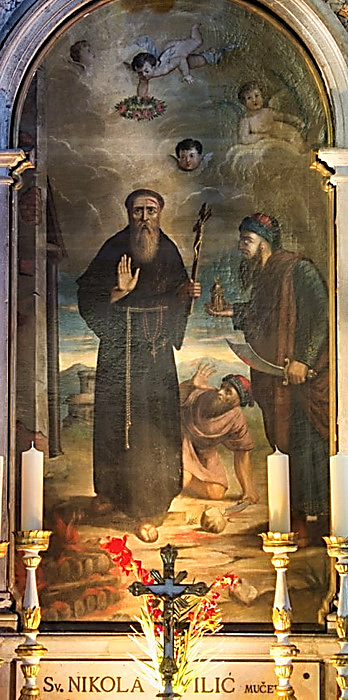 Nicolaus Tavelic, Deodatus Aribert, Stephanus de Cueno et Petrus NarboraElaborat: Jan ChlumskýComemorarea: 14 noiembriePoziția:  muceniciDecesul: 1391BIOGRAFIA Nicolae Tavelici provine din Dalmația. A devenit franciscan, aproximativ în jurul anului 1365 preot, apoi a activat ca și predicator în Bosnia. S-a cunoscut aici cu un confrate Deodat. Împreună mai târziu s-au întâlnit alți doi confrați Petru și Ștefan în mânăstirea franciscană pe muntele Sion. Toți patru, după o anumită pregătire s-au pregătit să meargă în meșita din Ierusalim, pentru a încerca să convertească mahomedanii de acolo. Au sfârșit însă cu moartea de martiri. REFLECȚII PENTRU MEDITAȚIECURAJUL DIN DRAGOSTE ȘI INVIDIA Nicolae  s-a născut probabil în anul 1340 la Șibenic în Dalmația (pe litoralul Mării Adriatice în Croația de azi), într-o familie de nobili. A intrat în ordinul franciscan la Bribir. Filozofia și teologia le-a studiat în Zadar și Split. În jurul anului 1365 a primit sfințirea de preot și a devenit un predicator remarcabil. Superiorii l-au trimis apoi ca misionar în Bosnia, unde s-a străduit pentru convertirea ereticilor și împreună cu fratele Deodat  din localitatea franceză Rodez, într-o perioadă de 12 ani, au adus în Biserică în jur de 50 de mii de credincioși, din alte confesiuni. În anul 1383-84 au plecat în Țara Sfântă și în mănăstirea franciscană pe multele Sion în Palestina s-au cunoscut cu confrații Francezul Petru  și din Narbonne și cu Ștefan din orașul nord italian Cueno. Pe muntele Sion, locuit de sute de ani de franciscani ca apărători ai locurilor sfinte, a trăit aproape opt ani. Aici se pregăteau de asemenea să predice printre musulmani, parte care controla cea mai mare parte a teritoriului sfânt. Cu alți doi teologi au pregătit planul de expunere a învățăturii creștine și observațiile împotriva învățăturii islamului. Cu mare curaj apoi la 11.11.1391 au plecat înainte de ora nouă dimineața la templul lui Solomon, având cu sine pregătită o alocuțiune scrisă în limba italiană și arabă. La intrare însă le-a fost interzis și ulterior au fost prezentați în fața cadihului, judecătorul mahomedan, pentru a prezenta, ceea ce voiau să vorbească în meșita lui Omaron. – Astfel întâmplarea este oferită de scrierile timpului despre martiriul lor, spre deosebire de biografiile mai târzii, care menționează, că franciscanii în efortul lor de a ieși în întâmpinarea complicațiilor, ei înșiși au mers ca primii să-i ceară califului, pentru a obține permisiunea de a vorbi în orașe.În fața cadimului și a altor prezenți mahomedani au citit textul pregătit pentru discurs. Califul i-a întrebat apoi: „Ceea ce ați prezentat, au fost lucrurile despre care voiau să vorbească la Omarov. – Astfel întâmplarea ne oferă informații despre martiriul lor, spre deosebire de biografiile ulterioare, care menționează, că franciscanii în efortul lor de a evita complicațiile, singuri au mers întâi să ceară cadimul pentru permisiunea de a vorbi în oraș. În fața cadimului și a altor persoane prezente, mahomedanii au citit textul prelegerii pregătite. Apoi au fost întrebați: „Ceea ce ați prezentat  a fost gândit în deplinătatea facultăților mintale sau într-o minte smintită? V-a trimis papa vostru sau alt domnitor creștin?”Frații, inspirați de Duhul Sfânt și din zel apostolic au răspuns: „Nu ne-a trimis nimeni, doar Dumnezeu ne-a inspirat, să vă vestim adevărul pentru mântuirea voastră; însă cine nu crede va fi condamnat.”Cadimul le-a dat spre alegere să renunțe la tot și să devină Saraceni sau să moară. Franciscanii nu au renunțat la hotărârea lor și au completat cu cuvintele mai bine moarte pentru adevăr și pentru apărarea credinței catolice. Au fost capabili să suporte orice chin.  Cadimul apoi a declarat decizia morții. Cei prezenți ulterior s-au năpustit asupra lor și îi băteau cu tot ce apucau, până și-au pierdut cunoștința. Noaptea, cadimul a dispus să-i dezbrace, să fie legați bine de stâlpi, să fie biciuiți până când le va fi toate pielea dată jos, așa că nu au suportat nici să se privească unul pe altul. După biciuire  a dispus să fie legați pe lemne ascuțite, ca niciun moment în închisoare să nu fie lăsați fără a fi schingiuiți. A treia zi au fost conduși în piață, în fața soldaților înarmați cu săbii, în prezența cadimului și a unui foc uriaș. Când din nou au recunoscut marea lor dorință misionară și i-au asigurat pe toți cei din jur, că nu se tem de moarte pentru Cristos și credința lui, Saracenii s-au năpustit diabolic asupra lor și i-au tăiat bucăți, pe care le aruncau în foc. Descrierea acestui martir drastic, ca un mesaj, este introducerea în breviarul franciscan. În anul 1889, papa Leo al XIII.-lea l-a declarat pe Nicolae Tavelici ca fericit. În anul 1963 papa Ioan al XXIII.-lea a recunoscut tuturor celor patru titlul de martiri și papa Paul al VI.-lea, în iunie 1970 i-a declarat sfinți. HOTĂRÂREM, RUGĂCIUNEVoi medita asupra necesității rugăciunii și jertfei pentru convertire, pentru aceia, care în poporul nostru muncesc la conducerea sufletelor, la Dumnezeu mă voi ruga o decadă din sfântul rozariu către Duhul sfânt.Atotputernice, veșnice Dumnezeule, Tu le-ai dat sfântului Nicolae Tavelici și tovarășilor săi, puterea să suporte cu demnitate chinurile pentru Cristos și credința în el au confirmat-o prin moartea de martir; dă-ne și nouă celor slabi ajutorul tău dumnezeiesc, ca să te mărturisim statornic prin viața noastră. Te rugăm pentru această, prin Fiul Tău Isus Cristos, Domnu nostru, căci el cu Tine și în unire cu Duhul Sfânt, viețuiește și domnește în toți vecii vecilor. Amin. (rugăciunea de încheiere din breviar)Cu aprobarea autorului, de pe paginile www.catholica.cz a tradus și pregătit pentru tipar Iosif Fickl 